Job Title – Space Coordinator        Job Title:  	Space Coordinator			 Grade:       3Job DescriptionJob DescriptionCollege/Service	Camberwell Chelsea WimbledonLocationWimbledon College of Arts, Merton Hall RoadContract LengthFixed Term for 12 monthsHours per week / FTE35 / 1FTEAccountable toBuilding Operations ManagerWeeks per year52 f/tSalary£30,777 - £37,468 paGradeG3Job DescriptionPurpose of RoleThe Space Coordinator sits within the CCW Building Operations team, which has responsibility for managing the relationship between the College users and the University’s Estates and Facilities department. As part of this team, the Space Coordinator will provide local support to the activities of the Building Operations Managers, ensuring that planned building projects and reactive maintenance are coordinated with building users to minimise impact on their activities.The Space Coordinator role is also central to coordinating the use and development of shared spaces within the College, ensuring that spaces are suitable and prepared for booked activities. This will include having an overview of upcoming bookings in shared spaces, and working with other teams such as Facilities and AV, to ensure rooms are fit for purpose.Although the Space Coordinator will typically be based at one of CCW’s sites, they may be called upon to cover other sites as required, and will need to develop a good working knowledge of the other sites within CCW to support resilience and business continuity.Duties and ResponsibilitiesWorking in tandem with the Timetabling team to understand upcoming bookings in shared spaces and their requirementsWorking with Facilities to plan and schedule room setups and clearance as requiredEnsuring that AV in shared spaces is maintained and functional for use at all times. Proactively troubleshooting basic issues, and escalating more complex issues to the AV teamMaintaining the integrity of the shared spaces and their furniture and equipment, reporting and escalating issues to the relevant teams and then taking responsibility for following up to ensure prompt resolutionWorking with the Building Operations team to ensure shared office spaces are maintained and functional for use at all times.Supporting the maintenance and operation of staff lockers in shared officesSupporting the use of booking systems to facilitate the use of bookable shared spaces, including Matrix for hot desksDeveloping an understanding of storage needs across the site, to aid the Building Operations team in developing appropriate storage solutionsSupporting the Building Operations team to develop and maintain an asset register of College furniture and equipment in shared spaces. Working with the Building Operations Manager to plan and deliver maintenance and upgrades of furniture and equipment.Contributing to feedback and evaluation of how shared spaces are being used, including gathering data on uptake of bookings in spaces and user feedback on suitability of spaces.Undertaking health and safety duties and responsibilities appropriate to the role including room and activity risk assessments. Supporting the Building Operations Manager in the planning and delivery of building projects, including maintenance and summer worksProviding support and occasional cover as required to the Front of House teamIdentifying and escalating critical issues to the Building Operations Manager in a timely mannerOtherTo perform such duties consistent with your role as may from time to time be assigned to you anywhere within the University.To undertake health and safety duties and responsibilities appropriate to the role.To work in accordance with the University’s Staff Charter and Dignity at Work Policy, promoting equality diversity and inclusion in your work.To personally contribute towards reducing the university’s impact on the environment and support actions associated with the UAL SustainabilityManifesto (2016 – 2022).Job DescriptionTo undertake continuous personal and professional development, and to support it for any staff you manage through effective use of the University’s Planning, Review and Appraisal scheme and staff development opportunities.To make full use of all information and communication technologies in adherence to data protection policies to meet the requirements of the role and to promote organisational effectiveness.To conduct all financial matters associated with the role in accordance with the University’s policies and procedures, as laid down in the Financial Regulations.Key Working Relationships – Facilities and Estates, Building Operations team, Technical Resources team including AV, IT department, Timetabling, academic teams, Health and Safety advisor.Specific Management ResponsibilitiesBudgetsNone StaffNoneOther (e.g. accommodation; equipment)NoneSigned  (Recruiting Manager)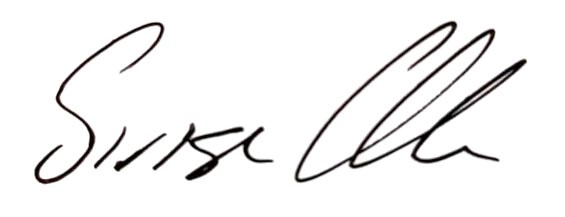 Date of last review: June 2022Person SpecificationPerson SpecificationSpecialist Knowledge/ QualificationsPractical knowledge of managing multifunctional environments and coordinating activities within them.Knowledge of basic AV equipment and troubleshooting.An awareness of Health and Safety requirements, including risk assessments.IT skills, including databases, word processing and spreadsheetsExcellent administrative and customer service skills with a proactive and timely approach to providing a high quality customer serviceStrong organisational and administrative skills with good attention to detail Ability to work calmly under pressure and to multi-taskRelevant ExperienceExperience of coordinating activities within bookable spacesExperience of working in a busy workplace and balancing competing demands on timeDesirable: Experience of working in an HE or FE environmentCommunication SkillsCommunicates effectively orally, in writing and/or using visual media.Ability to provide advice, information and assistance to end users at all levels in a clear and concise manner.Leadership and ManagementSupervises and motivates individuals or a team effectively, setting clear objectives to manage performancePlanning and Managing resourcesPlans, prioritises and organises work to achieve  objectives on timeTeamworkWorks collaboratively in a team and where appropriate across or with different professional groupsStudent Experience or Customer ServiceProvides a positive and responsive student or customer serviceCreativity, Innovation and Problem SolvingUses initiative or creativity to resolve problems